2024年长三角成品油高质量发展与合作论坛即将开启当前，全球经济形势错综复杂，石油贸易格局不断变化，国际原油受宏观经济和地缘政治影响，价格波动频繁。国内炼化一体化项目进程加快，新能源汽车快速发展对成品油市场的冲击愈发明显，我国成品油市场面临着产业结构调整和行业重塑的机遇和挑战。上海石油天然气交易中心拟联合全联石油业商会、南通石化产品平台于5月中旬，在江苏南通举办2024年长三角成品油高质量发展与合作论坛，探讨成品油贸易新模式、新机制、新格局。拟邀请国务院和地方政府有关主管部门、上中下游企业代表、业内专家学者共同探讨成品油市场高质量发展新挑战、新机遇。南通是长江三角洲重要的仓储基地和贸易枢纽，拥有扼江通海的区位优势，水陆交通十分便捷发达,是长江流域目前最大的石化仓储基地之一；同时，南通也拥有较为完善的油气基础设施，以及江海联运、油气并存的产业集聚优势。南通开发区拥有成品油类仓储库容120多万立方，中化、中海油、润德石油、千红石化、嘉明港储等众多仓储企业集聚；拥有江海油库、中海油、中化、千红石化等多个1-5万吨级码头。全联石油业商会（原全国工商联石油业商会CCCPI），由中国民营石油企业发起，依照国家法律、法规，经中华全国工商业联合会批准，于2004年12月11日在北京成立，是在全国工商联领导下的，石油行业及与本行业领域相关的企业、团体和个人自愿结成的行业性、全国性、非营利性社会团体。截至目前，商会涉及我国勘探开采、炼化、仓储、物流、码头、加油站以及相关服务企业共计六百余家，其中包含民营石油行业大多数最具实力的代表性企业，具有广泛的代表性。上海石油天然气交易中心是在国家发展改革委、国家能源局直接指导下，由上海市人民政府批准设立的国家级能源交易平台。2015年3月4日在上海自贸区注册成立，2015年7月1日试运行，2016年11月26日正式运行，由新华社、中国石油、中国石化、中国海油、中国华能、申能集团、北京燃气、中国燃气、港华燃气、新奥能源共十家股东单位组成。2023年，上海交易中心天然气全年双边交易量达到1214.46亿立方米。南通石化产品平台服务有限公司成立于2013年1月，是由南通国有资产投资控股有限公司、南通市经济技术开发区控股集团有限公司等7家企业联合发起，南通市政府批准成立的石化产品现货贸易综合服务机构，是南通市重点扶持项目。南通石化服务平台基于现有基础，围绕江苏石油天然气交易中心落地，做大做强产业链管家式服务，协同上海及长三角地区，探索油品行业产融结合新模式，提升南通现有的成品油贸易能级，进一步吸引成品油贸易在南通集聚。会议议程将于近日发布，敬请期待……报名通道：方式一：扫描二维码报名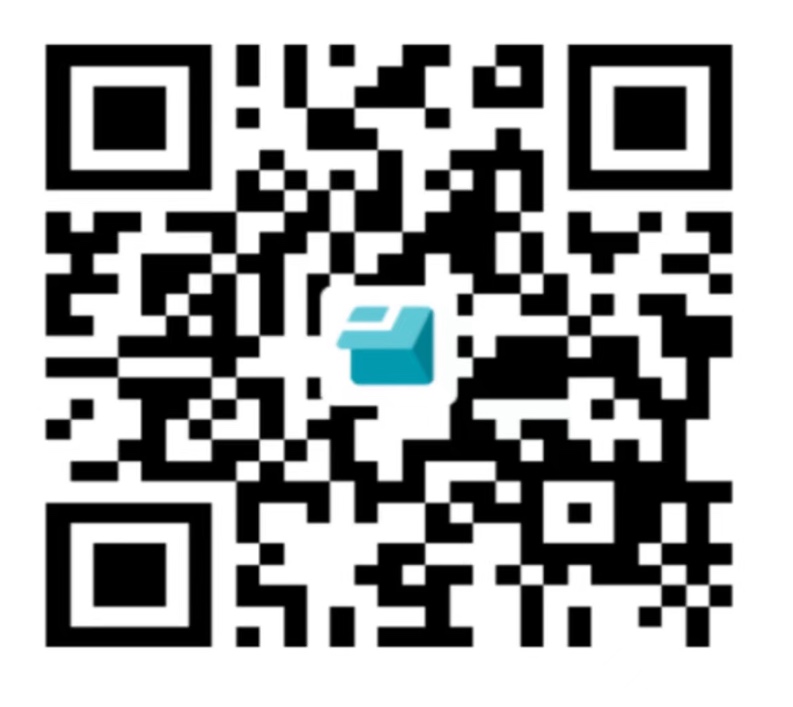 方式二：报名回执报名回执参会咨询：任女士：17721005907夏女士：15962941379  公司名称企业主营产品公司类型炼化企业   成品油贸易商   加油站油库       国际贸易商     物流商其他：                             炼化企业   成品油贸易商   加油站油库       国际贸易商     物流商其他：                             炼化企业   成品油贸易商   加油站油库       国际贸易商     物流商其他：                             炼化企业   成品油贸易商   加油站油库       国际贸易商     物流商其他：                             参会人员姓名职务手机邮箱123是否需要预定酒店（费用自理）：是   否是否需要预定酒店（费用自理）：是   否是否需要预定酒店（费用自理）：是   否是否需要预定酒店（费用自理）：是   否是否需要预定酒店（费用自理）：是   否回执发送邮箱：renlf@shpgx.com 回执发送邮箱：renlf@shpgx.com 回执发送邮箱：renlf@shpgx.com 回执发送邮箱：renlf@shpgx.com 回执发送邮箱：renlf@shpgx.com 